ESCOLA _________________________________DATA:_____/_____/_____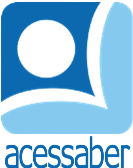 PROF:_______________________________________TURMA:___________NOME:________________________________________________________O SUMIÇO DO LEÃO	O leão Lelo era o rei da savana e cuidava muito bem dos animais. Todos os dias, ele visitava os bichos para saber como estavam a se havia algum problema.	- Como estão as coisas, dona zebra? – perguntou Lelo.	- Está tudo ótimo! Nenhuma novidade – respondeu a zebra.	No fim do dia, enquanto Lelo voltava para casa, ele ouviu um barulho estranho, vindo de uma moita e resolveu ver o que era. Assim que Lelo chegou perto da moita, ele caiu para dentro dela e desapareceu, como em um passe de mágica. 	No dia seguinte, os animais sentiram falta de Lelo e procuraram por ele em todos os cantos, mas nada de o leão aparecer.	- Será que ele foi embora da savana? – perguntou a girafa.	- De jeito nenhum! Ele é o rei, não pode ir embora – disse a zebra.	Naquele momento, Lelo apareceu e deu uma grande notícia.	- Amigos, eu descobri uma savana mágica e, como rei, não posso deixar de dividir isso com vocês.	Os animais acompanharam Lelo e pudera desfrutar do lugar lindo e encantador que ele havia encontrado.180 histórias para se divertir. 
Editora: Ciranda Cultural.QuestõesQual é o título do texto?R: __________________________________________________________________Quem é o personagem principal da história?R: __________________________________________________________________Onde se passa a história?R: __________________________________________________________________Quantos parágrafos há no texto?R: __________________________________________________________________Quem é Lelo?R: __________________________________________________________________O que Lelo fazia todos os dias?R: __________________________________________________________________________________________________________________________________________________________________________________________________________O que aconteceu quando Lelo voltava para casa?R: ______________________________________________________________________________________________________________________________________________________________________________________________________________________________________________________________________________O que o rei descobriu?R: ______________________________________________________________________________________________________________________________________________________________________________________________________________________________________________________________________________Agora é sua vez, descreva como é a savana mágica que Lelo encontrou:R: ______________________________________________________________________________________________________________________________________________________________________________________________________________________________________________________________________________________________________________________________________________________________________________________________________________________________________________________________________________________________________________________________________________________________________________________________________________________________________________________________________________________________________________________________________________________________________________________________________________________________________________